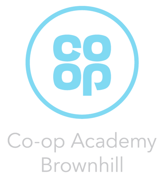 Coop Academy Brownhill AcademyClass Teacher (Year 1)Permanent Full timeContracted hours: 32.5Salary: MPS/UPSRequired for January 1st 2023Coop Academy Brownhill Academy is a large primary school situated in East Leeds and forms part of the  Co-op Academies Trust. We are seeking an enthusiastic, pioneering and motivated teacher who shares our belief in providing the highest standards of teaching and learning, to work at Co-op Academy Brownhill. Brownhill  is a happy and energetic school and is part of Co-op Academies Trust which has received judgements of ‘Good’ by Ofsted in 2014.This is a fantastic opportunity to be part of a forward thinking staff team that is committed to improving the lives of its pupils.Are you: Innovative and flexible in your approach and quick to take on new initiativesPossessing of energy and enthusiasm and committed to enabling every child to be successfulCommitted to the highest expectations of achievement and behaviour and to continuous school improvementAn excellent classroom practitioner, who is reflective and is passionate about teaching and lifelong learningSomeone who has the ability and dedication to make a real difference to the lives of childrenSomeone who enjoys a challenge and has the determination to make a differenceCommitted to attaining high standards for all pupilsAble to develop positive relationships with all members of the school communityCommitted to your own personal professional development. Keen to expand their knowledge, skills and understanding of learning, education and pedagogy in order to grow and develop as a teacherSupportive of partnerships with parents, governors and the community Committed to providing young children with a curriculum full of purpose and experiences
We can offer you: An exciting opportunity to be fully involved in the shaping of our dynamic academies and their curriculum.A supportive governing bodyA promise to ensure that workload is constantly considered and monitored for all staff.Creative and innovative approaches to teaching and learningAn environment where innovation and creativity is encouragedA dedicated, skilled and talented leadership teamValuable support system from a strong and growing network of partner schoolsThe opportunity to work under the ethics and values of our sponsor, the Co-operative GroupCo-op Academies Trust benefits package including discount gym memberships & leisure offers, childcare vouchers, cycle to work, Co-op Credit Union, season ticket & rental deposit loans, cash-back healthcare scheme and co-operative discount offersExcellent professional development opportunities from colleagues and other schools within Co-op Academy Trust, who all share the same aim, to provide all children with an excellent broad and balanced curriculum Tailored support to develop, which includes, continuing professional development through differentiated training, through locality partnership links and through other well established training links. Development ranges from initial training support, through to leadership programmes An excellent employer assist programme which ensures staff well being is prioritised. We are looking for a teacher who is committed to ensuring that excellence, inclusion and challenge are at the heart of everything we do. The successful applicant will have varying levels of experience. Coop Academy Brownhill is committed to safeguarding and promoting the welfare of children and expects all staff and volunteers to share this commitment.  “Co-op Academies Trust, as an aware employer is committed to safeguarding and protecting the welfare of children and vulnerable adults as its number one priority. This commitment to robust recruitment, selection and induction procedures extends to organisations and services linked to the Trust on its behalf”.PLEASE VISIT THE SCHOOL WEBSITE https://brownhill.coopacademies.co.uk/vacancies/ for application forms and send completed applications to Brownhill  brow-office@coopacademies.co.ukCV’s are not accepted as part of our recruitment process.
If you have any queries about this vacancy please contact Natasha Browne on 01132489539Visits to the school are warmly welcomed and strongly encouraged. Please contact our School Business Leader, Natasha Browne, on 01132489539 to arrange a mutually convenient time.Closing date: Thursday 6th October 12 noonShortlisting Friday 7th OctoberInterviews date: Wednesday 12th October